Приказ и.о. Министра здравоохранения Республики Казахстан № ҚР ДСМ-69/2020 от 19 июня 2020 годаЗарегистрирован в Министерстве юстиции Республики Казахстан 20 июня 2020 года № 20879О внесении изменений и дополнений в приказ Министра здравоохранения и социального развития Республики Казахстан от 29 мая 2015 года № 413 "Об утверждении Правил выдачи сертификата на фармацевтический продукт (СРР)"В соответствии с пунктом 8-1 статьи 71 Кодекса Республики Казахстан от 18 сентября 2009 года "О здоровье народа и системе здравоохранения" и с подпунктом 1) статьи 10 Закона Республики Казахстан от 15 апреля 2013 года "О государственных услугах" ПРИКАЗЫВАЮ:1. Внести в приказ Министра здравоохранения и социального развития Республики Казахстан от 29 мая 2015 года № 413 "Об утверждении Правил выдачи сертификата на фармацевтический продукт (СРР)" (зарегистрирован в Реестре государственной регистрации нормативных правовых актов за № 91596, опубликован 15 июля 2015 года в Информационно-правовой системе "Әділет") следующие изменения и дополнения:в Правилах выдачи сертификата на фармацевтический продукт (СРР), утвержденных указанным приказом:пункты 4, 6, 7, 8 изложить в следующей редакции:"4. Для получения сертификата на фармацевтический продукт (СРР) заявитель подает в Комитет контроля качества и безопасности товаров и услуг Министерства здравоохранения Республики Казахстан (далее – Комитет), заявление по форме согласно приложению 1 к настоящим Правилам удостоверенного электронной цифровой подписью (далее – ЭЦП), через веб-портал "электронного правительства" www.egov.kz, www.elicense.kz (далее – Портал) или через Некоммерческое акционерное общество "Государственная корпорация "Правительство для граждан" (далее - Государственная корпорация)".Перечень основных требований к оказанию государственной услуги, включающий характеристики процесса, форму, содержание и результат оказания, а также иные сведения с учетом особенностей предоставления государственной услуги приведен в стандарте государственной услуги "Выдача сертификата на фармацевтический продукт" согласно приложению 2 к настоящим Правилам.Общий срок рассмотрения документов и выдачи сертификата на фармацевтический продукт составляет 12 (двенадцать) рабочих дней.В Государственную корпорацию:При приеме документов работник Государственной корпорации воспроизводит электронные копии документов, после чего возвращает оригиналы услугополучателю.В Государственной корпорации выдача готовых документов осуществляется на основании расписки, при наличии документов, удостоверяющих личность получателя либо его представителя по нотариально удостоверенной доверенности (удостоверения личности, паспорта и других документов, признанных таковыми в соответствии с законодательством Республики Казахстан).Государственная корпорация обеспечивает хранение результата в течение одного месяца, после чего передает их услугодателю для дальнейшего хранения. При обращении услугополучателя по истечении одного месяца, по запросу Государственной корпорации услугодатель в течение одного рабочего дня направляет готовые документы в Государственную корпорацию для выдачи услугополучателю.При подаче услугополучателем всех необходимых документов:через Государственную корпорацию услугополучателю выдается расписка о приеме соответствующих документов;через портал в "личном кабинете" услугополучателя отображается статус о принятии запроса для оказания государственной услуги с указанием даты получения результата государственной услуги.В случаях представления услугополучателем неполного пакета документов согласно перечню, предусмотренному стандартом государственной услуги, и (или) документов с истекшим сроком действия Государственная корпорация отказывает в приеме заявления.На Портал:При обращении заявителя после окончания рабочего времени, в выходные и праздничные дни согласно трудовому законодательству, прием заявлений и выдача результатов оказания государственной услуги осуществляется следующим рабочим днем.Сотрудник ответственного структурного подразделения Комитета в течение двух рабочих дней с момента регистрации документов, проверяет полноту представленных документов.В случае представления заявителем неполного пакета документов, и (или) документов с истекшим сроком действия сотрудник ответственного структурного подразделения выдается мотивированный отказ в дальнейшем рассмотрения заявления согласно приложению 3 к настоящим Правилам.6. В случае предоставления заявителем полного электронного пакета документов, сотрудник ответственного структурного подразделения Комитета в течении трех рабочих дней с момента регистрации документов, направляет их в экспертную организацию с приложением копии акта последней инспекции производства (или отчет по инспекции производственной площадки за последние три года) для подготовки проекта сертификата на фармацевтический продукт (СРР).7. Экспертная организация в течении шести рабочих дней со дня получения документов от Комитета проверяет соответствие статуса фармацевтического препарата и статуса организации с данными регистрационного досье, представленного для экспертизы при государственной регистрации, перерегистрации, а также внесении изменений в регистрационное досье лекарственного препарата. По результатам проверки экспертная организация оформляет проект сертификата на фармацевтический продукт (СРР) и направляет в Комитет с сопроводительным письмом, подписанным руководителем или уполномоченным им лицом экспертной организации.8. Сотрудник ответственного структурного подразделения Комитета в течении трех рабочих дней со дня получения проекта сертификата на фармацевтический продукт готовит сертификат на фармацевтический продукт (СРР) по форме согласно приложениям 4 или 5 к настоящим Правилам подписанный руководителем и заверенный печатью Комитета, либо при отрицательном заключении в указанные сроки подготавливает мотивированный отказ в выдаче сертификата на фармацевтический продукт (СРР).Выдача результата оказания государственной услуги заявителю осуществляется в электронном виде через портал либо в бумажном виде через Государственную корпорацию на основании расписки, при предъявлении удостоверения личности (либо его представителя по нотариально удостоверенной доверенности).В случаях обращения заявителя об оформлении сертификата на фармацевтический продукт (СРР) с приложением инструкции по медицинскому применению на лекарственное средство Комитетом осуществляется выдача данного сертификата с приложением инструкции по медицинскому применению. Об этом заявитель отмечает в заявлении на выдачу сертификата на фармацевтический продукт (СРР) и прилагает к нему копию инструкции по медицинскому применению на лекарственное средство, утвержденную приказом Комитета, на бумажном носителе в двух экземплярах.";дополнить пунктом 12 следующего содержания:"12. Жалоба на решение, действий (бездействий) работников структурных подразделений услугодателя может быть подана на имя руководителя услугодателя и (или) в уполномоченный орган по оценке и контролю за качеством оказания государственных услуг в соответствии с законодательством Республики Казахстан.1) Жалоба услугополучателя, поступившая в адрес услугодателя, в соответствии с пунктом 2 статьи 25 Закона подлежит рассмотрению в течение пяти рабочих дней со дня ее регистрации.2) Жалоба услугополучателя, поступившая в адрес уполномоченного органа по оценке и контролю за качеством оказания государственных услуг, подлежит рассмотрению в течение 15 (пятнадцати) рабочих дней со дня ее регистрации.В случаях несогласия с результатами решения услугодателя услугополучатель может обжаловать результаты в судебном порядке".правый верхний угол приложения 2 к приказу изложить в следующей редакции:дополнить приложениями 2, 3 и 5 согласно приложениям 1, 2 и 3 к настоящему приказу.2. Комитету контроля качества и безопасности товаров и услуг Министерства здравоохранения Республики Казахстан обеспечить:1) государственную регистрацию настоящего приказа в Министерстве юстиции Республики Казахстан;2) размещение настоящего приказа на интернет - ресурсе Министерства здравоохранения Республики Казахстан после его официального опубликования;3) в течение десяти рабочих дней после государственной регистрации настоящего приказа представление в Юридический департамент Министерства здравоохранения Республики Казахстан сведений об исполнении мероприятий, предусмотренных подпунктами 1) и 2) настоящего пункта.3. Контроль за исполнением настоящего приказа возложить на курирующего вице-министра здравоохранения Республики Казахстан.4. Настоящий приказ вводится в действие по истечении десяти календарных дней после дня его первого официального опубликования.Сертификат на фармацевтический продукт (СРР) № ____________Настоящий сертификат выдан для лекарственного средства, произведенного на территории Республики Казахстан только на экспорт, не подлежащего государственной регистрации и реализации в Республике Казахстан ____________________________________________________
                          (наименование и адрес органа выдающего сертификат, телефон, факс)___________-____________________________________________________________________
 (фамилия, имя, отчество (при его наличии) руководителя подпись государственного органа (или уполномоченное лицо)Дата выдачи "_____" _________ 20___ годаДействительно до "____" ______ 20___ года"Приложение 4 к Правилам 
выдачи сертификата на 
фармацевтический продукт (СРР)";Исполняющая обязанности Министра здравоохранения Республики Казахстан Л. Актаева Приложение 1 к приказу
Исполняющая обязанности 
Министра здравоохранения 
Республики Казахстан
от 19 июня 2020 года № ҚР ДСМ-69/2020Приложение 2
к Правилам выдачи сертификата 
на фармацевтический продукт (СРР)Стандарт государственной услуги "Выдача сертификата на фармацевтический продукт (СРР)"Стандарт государственной услуги "Выдача сертификата на фармацевтический продукт (СРР)"Стандарт государственной услуги "Выдача сертификата на фармацевтический продукт (СРР)"1Наименование услугодателяКомитет контроля качества и безопасности товаров и услуг Министерства здравоохранения Республики Казахстан.2Способы предоставления государственной услугиПрием документов и выдача результата оказания государственной услуги осуществляются через:
1) некоммерческое акционерное общество "Государственная корпорация "Правительство для граждан" (далее - Государственная корпорация);
2) веб-портал "электронного правительства": www.egov.kz (далее -портал).3Срок оказания государственной услуги12 (двенадцать) рабочих дней4Форма оказания оказания государственной услугиЭлектронная / бумажная5Результат оказания государственной услугиСертификат на фармацевтический продукт или мотивированный ответ об отказе в оказании государственной услуги6Размер оплаты, взимаемой с услугополучателя при оказании государственной услуги, и способы ее взимания в случаях, предусмотренных законодательством Республики КазахстанГосударственная услуга оказывается бесплатно физическим и юридическим лицам.7График работы1) Государственной корпорации - с понедельника по субботу включительно, за исключением воскресенья и праздничных дней, согласно Трудовому кодексу Республики Казахстан от 23 ноября 2015 года, в соответствии с установленным графиком работы с 9.00 часов до 20.00 часов без перерыва.
2) услугодателя – с понедельника по пятницу, в соответствии с установленным графиком работы с 9.00 до 18.30 часов, за исключением выходных и праздничных дней, согласно Трудовому кодексу Республики Казахстан от 23 ноября 2015 года (далее – Кодекс) с перерывом на обед с 13.00 часов до 14.30 часов.
3) портал – круглосуточно, за исключением технических перерывов в связи с проведением ремонтных работ (при обращении услугополучателя после окончания рабочего времени, в выходные и праздничные дни согласно Трудовому кодексу Республики Казахстан прием заявления и выдача результата оказания государственной услуги осуществляется следующим рабочим днем).8Перечень документов необходимых для оказания государственной услугиЗаявление на выдачу сертификата на фармацевтический продукт по форме согласно приложению 1 к настоящим Правилам;
Электронную копию сертификата соответствия требованиям надлежащей производственной практики (GMP) на производственный участок, на котором производится лекарственное средство.9Основания для отказа в оказании государственной услуги, установленные законодательством Республики Казахстан1) установление недостоверности документов, представленных услугополучателем для получения государственной услуги, и (или) данных (сведений), содержащихся в них;
2) несоответствии услугополучателя и (или) представленных материалов, объектов, данных и сведений, необходимых для оказания государственной услуги, требованиям Правил выдачи сертификата на фармацевтический продукт (СРР), утвержденных приказом Министра здравоохранения и социального развития Республики Казахстан от 29 мая 2015 года № 413 (зарегистрирован в Реестре государственной регистрации нормативных правовых актов Республики Казахстан за № 11488);
3) в отношении услугополучателя имеется вступившее в законную силу решение (приговор) суда о запрещении деятельности или отдельных видов деятельности, требующих получения определенной государственной услуги;
4) в отношении услугополучателя имеется вступившее в законную силу решение суда, на основании которого услугополучатель лишен специального права, связанного с получением государственной услуги.
10Иные требования с учетом особенностей оказания государственной услуги, в том числе оказываемой в электронной форме и через Государственную корпорациюКонтактные телефоны справочной службы по вопросам оказания государственной услуги: 8 (7172) 74-37-73, 74-22-27
Единый контакт-центр по вопросам оказания государственных услуг: 1414.Приложение 2
к приказуПриложение 3
к Правилам выдачи 
сертификата на 
фармацевтический продукт (СРР)[Наименование УО на государственном языке)] реквизиты УО на государственном языке[Наименование УО на государственном языке)] реквизиты УО на государственном языке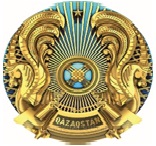 [Наименование УО (на русском языке)] реквизиты УО на русском языкеМотивированный отказ в дальнейшем рассмотрении заявления/ в оказании государственной услугиМотивированный отказ в дальнейшем рассмотрении заявления/ в оказании государственной услугиМотивированный отказ в дальнейшем рассмотрении заявления/ в оказании государственной услугиМотивированный отказ в дальнейшем рассмотрении заявления/ в оказании государственной услугиНомер: [Номер]
Дата выдачи: [Дата выдачи]Номер: [Номер]
Дата выдачи: [Дата выдачи][Наименование заявителя][Наименование заявителя][Наименование УО], рассмотрев Ваше заявление от [Дата заявки] года № [Номер заявки], сообщает ______________________________________. [Причина отказа].[Наименование УО], рассмотрев Ваше заявление от [Дата заявки] года № [Номер заявки], сообщает ______________________________________. [Причина отказа].[Наименование УО], рассмотрев Ваше заявление от [Дата заявки] года № [Номер заявки], сообщает ______________________________________. [Причина отказа].[Наименование УО], рассмотрев Ваше заявление от [Дата заявки] года № [Номер заявки], сообщает ______________________________________. [Причина отказа].[Наименование УО], рассмотрев Ваше заявление от [Дата заявки] года № [Номер заявки], сообщает ______________________________________. [Причина отказа].[Должность подписывающего][фамилия, имя, отчество (в случае наличия) подписывающего[фамилия, имя, отчество (в случае наличия) подписывающего[фамилия, имя, отчество (в случае наличия) подписывающего[фамилия, имя, отчество (в случае наличия) подписывающегоПриложение 3
к приказуПриложение 5
к Правилам выдачи 
сертификата на 
фармацевтический продукт (СРР)Форма№ТребованияИнформация1.1Экспортирующая страна (страна, выдающая сертификат)1.2Импортирующая страна (запрашивающая страна)1.3Международное непатентованное наименование и лекарственная форма лекарственного препарата:В стране-экспортере1.4Наименование и количество активных веществ на единицу дозы 31.5Информация о полном составе, включая вспомогательные вещества?2.Заявитель на получение сертификата (название и адрес)2.1.Статус заявителя (в соответствии с категориями, указанными в примечании) 82.2.Для категории (В) и (С) название и адрес производителя лекарственного препарата 93Организует ли орган, выдающий сертификат, периодические инспекции производственной площадки, на которой производится лекарственный препарат? 14
Да/нет/не применимо (если "нет" или "неприменимо" переходить к пункту 4)3.1Периодичность плановых инспекций (годы)3.2Инспектировался ли производитель данного вида лекарственной формы? Да/нет3.3Соответствует ли производственный объект, оборудование и производственные процессы GMP как рекомендовано Всемирной организацией здравоохранения 15 Да/нет/не применимо4.Признает ли орган, выдающий сертификат, представленную информацию удовлетворительной по всем аспектам производства лекарственного препарата? 16
Да/нет (если "нет" разъяснить)